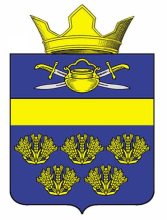 АДМИНИСТРАЦИЯ ВЕРХНЕКУРМОЯРСКОГО СЕЛЬСКОГО ПОСЕЛЕНИЯ КОТЕЛЬНИКОВСКОГО МУНИЦИПАЛЬНОГО РАЙОНА ВОЛГОГРАДСКОЙ ОБЛАСТИот 27 декабря 2021                                                         № 61О внесении изменений в постановление администрации Верхнекурмоярского сельского поселения от 17.04.2017  г. № 19 «Об утверждении административного регламента предоставления администрацией Верхнекурмоярского сельского поселения Котельниковского муниципального района Волгоградской области муниципальной услуги «Предоставление информации о порядке предоставления жилищно-коммунальных услуг населению в Верхнекурмоярском сельском поселении Котельниковского муниципального района Волгоградской области»В соответствии с постановлением Администрации Волгоградской области от 11.12.2021 г. № 678-п «О признании утратившим силу постановления Администрации Волгоградской области от 09 ноября 2015 г. № 664-п «О государственной информационной системе «Портал государственных и муниципальных услуг (функций) Волгоградской области», администрация Верхнекурмоярского сельского поселения Котельниковского муниципального района Волгоградской области постановляет:Внести в административный регламент предоставления администрацией Верхнекурмоярского сельского поселения Котельниковского муниципального района Волгоградской области муниципальной услуги «Предоставление информации о порядке предоставления жилищно-коммунальных услуг населению в Верхнекурмоярском сельском поселении Котельниковского муниципального района Волгоградской области», утвержденный постановлением администрации Верхнекурмоярского сельского поселения от 17.04.2017 г. №19 (далее – административный регламент), следующие изменения:1.1 В абзаце четвертом . пункта4  административного регламента слово «и регионального» исключить. 1.2.В пункте 7  административного регламента  слово «регионального» исключить. 1.3.В абзаце четвертом пункта 15 административного регламента слово  «регионального» исключить. 1.4.В абзаце втором  пункта 28 административного регламента слово « региональном» исключить. 1.5.В абзацах втором – четвертом пункта 5.2 административного регламента слова «либо регионального портала государственных и муниципальных услуг» исключить.2.Настоящее постановление вступает в силу со дня его официального обнародования.Глава Верхнекурмоярскогосельского поселения	А.С.Мельников ПОСТАНОВЛЕНИЕ 